id State Physics > physica status solidi (c) > Vol 11 Issue 7-8 > AbstractJOURNAL TOOLSGet New Content AlertsGet RSS feedSave to My ProfileGet Sample CopyRecommend to Your LibrarianJOURNAL MENUJournal HomeFIND ISSUESCurrent IssueAll IssuesFIND ARTICLESEarly ViewReviewsMost AccessedMost CitedGET ACCESSSubscribe / RenewFOR CONTRIBUTORSSubmit an ArticleAuthor GuidelinesFor RefereesOnlineOpenABOUT THIS JOURNALEditorial BoardContactAdvertiseOverviewSPECIAL FEATURESEditorialsBest of pssTop 100 RefereesEditorial informationFor conference organizersFor conference authorsSpecial issues and Conferences50 Years pssFAQReprint Order Form (PDF)Cover GalleryRead Cover Story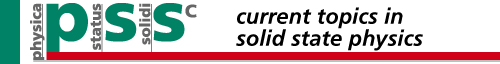 Contributed ArticleGalvanomagnetic and thermoelectric properties of Te doped single-crystal bismuth wiresA. A. Nikolaeva1,2,*, L. A. Konopko1,2,†, T. E. Huber3,‡, A. K. Tsurkan1, D. F. Meglei1andD. Yu. Matveev4Article first published online: 14 MAY 2014DOI: 10.1002/pssc.201300192Copyright © 2014 WILEY-VCH Verlag GmbH & Co. KGaA, WeinheimIssue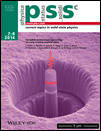 physica status solidi (c)Special Issue: 16th International Conference on II–VI Compounds and Related Materials (II–VI 2013) • E-MRS 2013 Spring Meeting – Symposium CVolume 11, Issue 7-8, pages 1373–1376, July 2014Additional Information(Show All)How to CiteAuthor InformationPublication HistoryFunding InformationTop of FormSEARCHSearch ScopeSearch StringAdvanced >Saved Searches >Bottom of FormARTICLE TOOLSGet PDF (749K)Save to My ProfileE-mail Link to this ArticleExport Citation for this ArticleGet Citation AlertsRequest PermissionsMore Sharing ServicesShare|Share on citeulikeShare on facebookShare on deliciousShare on www.mendeley.comShare on twitterAbstractCited ByGet PDF (749K)Go here for SFXKeywords:Bi-Te wires;electron topological transition;Shubnikov de Haas oscillations;thermopowerAbstractWe present a study of the electrical, transport and thermoelectric properties of Te- doped single- crystal Bi wires in a glass capillary. The tellurium concentration ranged up to the solubility limit. Measurements of resistance and thermopower were carried out over a wide range of temperatures (2–300 K) and magnetic fields (0–14 T). The shift of the Fermi level by Te doping of Bi wires is calculated from the Shubnikov de Haas oscillations. The effect of quantum confinement and the wire boundary scattering at low temperatures is significantly suppressed for Te- doped samples, which are consistent with general theoretical considerations. An anomaly of the thermopower in the form of sign inversion from negative to positive was detected at an electron concentration of ∼1×1020 cm-3. The observed anomaly disappears after further doping. The effect is interpreted in terms of the manifestation of the features in thermopower at an electronic topological transition (2 1/2 Lifshitz impurity phase transition). (© 2014 WILEY-VCH Verlag GmbH & Co. KGaA, Weinheim)Get PDF (749K)Go here for SFXMore content like thisFind more content:like this articleFind more content written by: